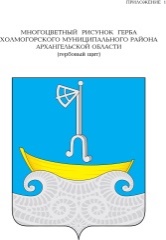 ГЛАВА МУНИЦИПАЛЬНОГО ОБРАЗОВАНИЯ«ХОЛМОГОРСКИЙ МУНИЦИПАЛЬНЫЙ РАЙОН»Р А С П О Р Я Ж Е Н И Еот 14 августа 2020 г. № 34с. ХолмогорыО предоставлении разрешения на условно разрешенный вид использования земельных участков        В соответствии со статьей 39 Градостроительного кодекса Российской Федерации, на основании рекомендаций комиссии по землепользованию и застройке, заключения о результатах общественных обсуждений от 11 августа 2020 года, протокола общественных обсуждений от 10 августа 2020 года по вопросу предоставления разрешения на условно разрешенный вид использования земельных участков:1. Предоставить Ермолину Ивану Михайловичу разрешение на условно разрешенный вид использования земельного участка «для размещения индивидуального гаража» (код 2.7.1) в отношении земельного участка площадью 372 кв.м. в кадастровом квартале 29:19:044402, расположенного по адресу: Архангельская область, Холмогорский район, МО «Емецкое», д. Заболотье.2. Опубликовать настоящее распоряжение в газете «Холмогорский вестник» и разместить  на официальных сайтах МО «Холмогорский муниципальный район» и МО «Емецкое» в сети Интернет.Глава муниципального образования«Холмогорский муниципальный район»				   Н.В. Большакова